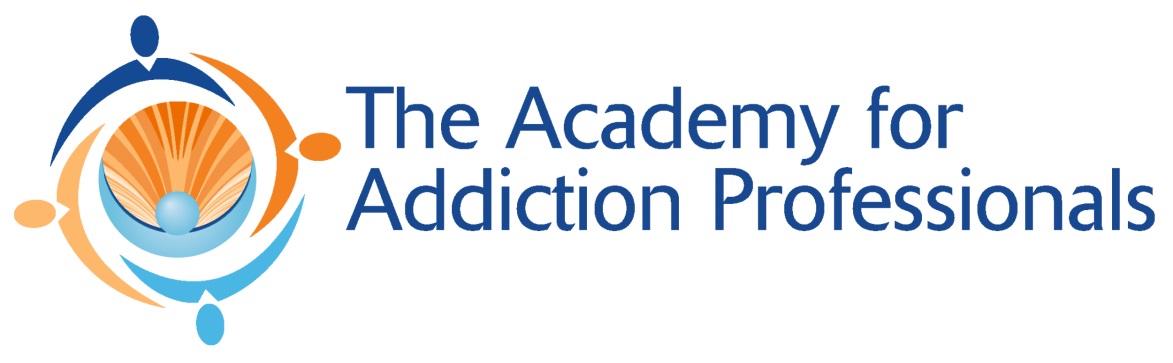 Application for Student InternshipFor Internship Session: ________________________ (Example: Fall 2013)PERSONAL INFORMATION______________________________________________________________________________Last Name				First Name					(M.I.)______________________	_______________________	______________________________Present Phone			Permanent Phone		Email Address___________________________________		____________________________________Present Address					Permanent Address___________________________________		____________________________________City	State/Province	ZIP Code		City	State/Province	ZIP CodeEMERGENCY CONTACT INFORMATIONIn case of emergency contact:___________________________________		____________________________________Name				Relationship		Address___________________________________		____________________________________Home Phone/Work Phone				City	       State/Province	       ZIP CodeApplication for Student InternshipFor Internship Session: ________________________ (Example: Fall 2013)ACADEMIC INFORMATION1.___________________________________		____________________________________	College/University Name			City, State/Province__________________________________	_______________________	__________________Dates Attended (mm/yy)			Graduation Date (mm/year)	MajorLevel:  		Associates Degree		Bachelor’s Degree		Master’s Degree2.___________________________________		____________________________________	College/University Name			City, State/Province__________________________________	_______________________	__________________Dates Attended (mm/yy)			Graduation Date (mm/year)	MajorLevel:  		Associates Degree		Bachelor’s Degree		Master’s Degree3.___________________________________		____________________________________	College/University Name			City, State/Province__________________________________	_______________________	__________________Dates Attended (mm/yy)			Graduation Date (mm/year)	MajorLevel:  		Associates Degree		Bachelor’s Degree		Master’s DegreeApplication for Student InternshipFor Internship Session: ________________________ (Example: Fall 2013)EXPERIENCE IN BEHAVIORAL HEALTH FIELD (SUBSTANCE ABUSE AND/OR MENTAL HEALTH)1.___________________________________		____________________________________Agency							Position/Title (volunteer, counselor)__________________________________	_______________________	__________________Supervisor’s Name/Credentials		Supervisor’s Title		Supervisor’s Phone__________________________________	_______________________	Dates (mm/yy to mm/yy)			Hours Worked 		Please briefly describe population and responsibilities: (approx. 100 word limit)2.___________________________________		____________________________________Agency							Position/Title (volunteer, counselor)__________________________________	_______________________	__________________Supervisor’s Name/Credentials		Supervisor’s Title		Supervisor’s Phone__________________________________	_______________________	Dates (mm/yy to mm/yy)			Hours Worked 		Please briefly describe population and responsibilities: (approx. 100 word limit)3.___________________________________		____________________________________Agency							Position/Title (volunteer, counselor)__________________________________	_______________________	__________________Supervisor’s Name/Credentials		Supervisor’s Title		Supervisor’s Phone__________________________________	_______________________	Dates (mm/yy to mm/yy)			Hours Worked 		Please briefly describe population and responsibilities: (pprox.. 100 word limit)PROFESSIONAL INVOLVEMENTPlease list the names of any professional organizations you are a member of:______________________________________	__________________________________________________________________________	____________________________________Application for Student InternshipFor Internship Session: ________________________ (Example: Fall 2013)COURSEWORK INFORMATIONPlease attach Coursework Completion Certificate for all courses listed below.Application for Student InternshipFor Internship Session: ________________________ (Example: Fall 2013)ESSAY QUESTIONSPlease answer the following questions:How did you first become interested in or aware of behavioral health (substance abuse and/or mental illness)? (Approx. 200 words)What have you done to increase your knowledge/awareness of this profession? (Approx. 200 words)Briefly describe the ways in which the work of a certified addiction professional contributes to the experience of helping others, individuals and/or families. (Approx. 200 words)Application for Student InternshipFor Internship Session: ________________________ (Example: Fall 2013)APPLICATION CHECKLIST REVIEWI attest that the information in this application is true and accurate to the best of my knowledge.Signature: ___________________________________	Date: _______________SUBMITTING YOUR APPLICATION:Completed applications should be emailed or mailed directly to Keli Karbowski, LCSW at info@destinationhope.net. DO NOT MAIL YOUR APPLICATION TO THE ACADEMY OF ADDICTION PROFESSIONALS. Course TitleInstitutionTermYearGradeCompleted and Signed Application FormCoursework Completion CertificateReference LettersResume/Curriculum Vitae